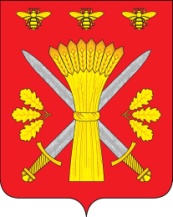 РОССИЙСКАЯ ФЕДЕРАЦИЯОРЛОВСКАЯ ОБЛАСТЬАДМИНИСТРАЦИЯ ТРОСНЯНСКОГО РАЙОНАПОСТАНОВЛЕНИЕот  11 января 2019 г.                                                         № 3           с. ТроснаО предоставлении разрешения на отклонение от предельных параметров разрешённого строительства, реконструкции объекта капитального строительства на земельном участке с кадастровым номером 57:08:0990101:175, расположенном по адресу: Орловская область, Троснянский район, с. Никольское, ул. Сельская, д. 95Рассмотрев обращение Поликановой Ю. Е., заключение о результатах публичных слушаний от 29 декабря 2018 года, рекомендации комиссии по землепользованию и застройке Троснянского района Орловской области, руководствуясь статьей 40 Градостроительного кодекса Российской Федерации, Законом Орловской области от 10 ноября 2014 года № 1686-ОЗ «О перераспределении полномочий между органами местного самоуправления муниципальных образований Орловской области и органами государственной власти Орловской области», Правилами землепользования и застройки Никольского сельского поселения Троснянского района Орловской области, утвержденными решением Никольского сельского Совета народных депутатов от 22.07.2013 года № 91, администрация Троснянского района постановляет:1. Предоставить разрешение на отклонение от предельных параметров разрешённого строительства, реконструкции объекта капитального строительства (индивидуального жилого дома) для земельного участка с кадастровым номером 57:08:0990101:175, площадью 3300 кв. м, расположенного по адресу: Орловская область, Троснянский район, с. Никольское, ул. Сельская, д. 95, в части минимальных отступов от границ земельного участка справа на расстоянии 0,8 м.2. Настоящее постановление опубликовать в районной газете "Сельские зори" и разместить на официальном сайте администрации Троснянского района.3. Контроль за исполнением настоящего постановления возложить на заместителя главы администрации по социальным вопросам А. В. Фроловичева.Глава района                                                                                  А. И. Насонов